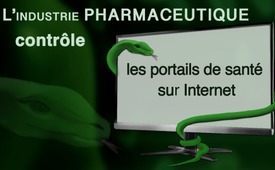 L’industrie pharmaceutique contrôle les portails de santé sur Internet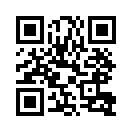 De plus en plus de gens cherchent sur Internet des réponses à leurs questions de santé. L'industrie pharmaceutique a également découvert cette tendance et tente de prendre le contrôle d'importants sites Web qui traitent de la santé. Un outil puissant maintenant dans les mains de l'industrie pharmaceutique pour repousser à l'arrière-plan les méthodes alternatives de guérison et pour faire la publicité de leurs produits tels que les médicaments, les vaccins, etc.De plus en plus de gens cherchent des réponses à leurs questions de santé sur Internet. L'industrie pharmaceutique a également découvert cette tendance et tente de prendre le contrôle d'importants sites Web qui traitent de la santé. Un exemple : En juillet 2017, un fonds d'investissement KKR & Co*, proche de l'industrie pharmaceutique, a acquis la société américaine WebMD Health. Celle-ci possède à son tour plusieurs des plus grands portails de santé du monde, tels que WebMD.com ou Medscape.com. Ces portails fournissent des informations et des recommandations thérapeutiques sur les problèmes de santé les plus courants, des allergies, des problèmes de surpoids, jusqu'aux souffrances psychiques. Le site Web est visité chaque mois par plus de 75 millions de particuliers et 650 000 professionnels de santé, tels que des médecins et des pharmaciens. Un outil puissant, maintenant dans les mains de l'industrie pharmaceutique, pour repousser à l'arrière-plan les méthodes alternatives de guérison et pour faire la publicité de leurs produits, tels que les médicaments, les vaccins, etc.

*KKR (Kohlberg Kravis Roberts) & Co. Ltdde sbo.Sources:www.turi2.de/aktuell/finanzinvestor-kkr-kauft-gesundheitsportal-webmd/
ALTERNATIF bien-être, Revue mensuelle - Numéro 137 - Février 2018, page 13Cela pourrait aussi vous intéresser:#IndustriePharmaceutique - pharmaceutique - www.kla.tv/IndustriePharmaceutiqueKla.TV – Des nouvelles alternatives... libres – indépendantes – non censurées...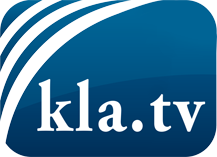 ce que les médias ne devraient pas dissimuler...peu entendu, du peuple pour le peuple...des informations régulières sur www.kla.tv/frÇa vaut la peine de rester avec nous! Vous pouvez vous abonner gratuitement à notre newsletter: www.kla.tv/abo-frAvis de sécurité:Les contre voix sont malheureusement de plus en plus censurées et réprimées. Tant que nous ne nous orientons pas en fonction des intérêts et des idéologies de la système presse, nous devons toujours nous attendre à ce que des prétextes soient recherchés pour bloquer ou supprimer Kla.TV.Alors mettez-vous dès aujourd’hui en réseau en dehors d’internet!
Cliquez ici: www.kla.tv/vernetzung&lang=frLicence:    Licence Creative Commons avec attribution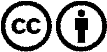 Il est permis de diffuser et d’utiliser notre matériel avec l’attribution! Toutefois, le matériel ne peut pas être utilisé hors contexte.
Cependant pour les institutions financées avec la redevance audio-visuelle, ceci n’est autorisé qu’avec notre accord. Des infractions peuvent entraîner des poursuites.